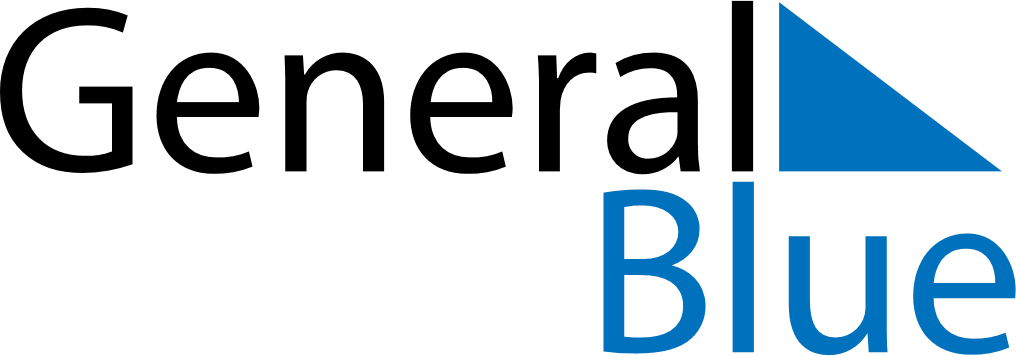 Quarter 2 of 2026South AfricaQuarter 2 of 2026South AfricaQuarter 2 of 2026South AfricaQuarter 2 of 2026South AfricaQuarter 2 of 2026South AfricaApril 2026April 2026April 2026April 2026April 2026April 2026April 2026MONTUEWEDTHUFRISATSUN123456789101112131415161718192021222324252627282930May 2026May 2026May 2026May 2026May 2026May 2026May 2026MONTUEWEDTHUFRISATSUN12345678910111213141516171819202122232425262728293031June 2026June 2026June 2026June 2026June 2026June 2026June 2026MONTUEWEDTHUFRISATSUN123456789101112131415161718192021222324252627282930Apr 3: Good FridayApr 5: Easter SundayApr 6: Family DayApr 27: Freedom DayMay 1: Workers’ DayMay 10: Mother’s DayJun 16: Youth DayJun 21: Father’s Day